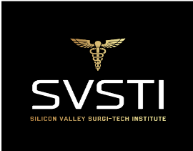               Silicon Valley Surgi-Tech Institute dba SVSTI               1040 Park Ave #C San Jose, CA 95126http://svsti.com  408-883-9171SCHOOL PERFORMANCE FACT SHEET CALENDAR YEARS 2018 & 2019Sterile Processing & Distribution Technician Program – 300 hoursOn-Time Completion Rates (Graduation Rates)Includes data for the two calendar years prior to reporting.Student’s Initials: 	Date:  	Initial only after you have had sufficient time to read and understand the information.Students Completing Within 150% of the Published Program Length**Included if the program is more than one year in length.Student’s Initials: 	Date:  	Initial only after you have had sufficient time to read and understand the information.                      Silicon Valley Surgi-Tech Institute dba SVSTI                          1040 Park Ave #C San Jose, CA 95126http://svsti.com 	408-883-9171Students Continuing Their Education Silicon Valley Surgi-Tech Institute dba SVSTI1040 Park Ave #C San Jose, CA 95126http://svsti.com   408-883-9171Job Placement Rates (includes data for the two calendar years prior to reporting)You may obtain from the institution a list of the employment positions determined to be in the field for which a student received education and training. https://www.bls.gov/oes/2017/may/oes319093.htmGainfully Employed Categories (includes data for the two calendar years prior to reporting)Part-Time vs. Full-Time Employment              Silicon Valley Surgi-Tech Institute dba SVSTI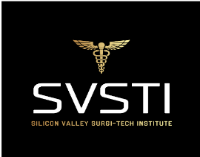 1040 Park Ave #C San Jose, CA 95126http://svsti.com                                                            408-883-9171Single Position vs. Concurrent Aggregated PositionSelf-Employed / Freelance Positions                         Silicon Valley Surgi-Tech Institute dba SVSTI           1040 Park Ave #C San Jose, CA 95126http://svsti.com                                                              408-883-9171 Institutional EmploymentStudent’s Initials: 	Date:  	Initial only after you have had sufficient time to read and understand the information.                Silicon Valley Surgi-Tech Institute dba SVSTI1040 Park Ave #C San Jose, CA 95126http://svsti.com                                                             408-883-9171License Examination Passage Rates (includes data for the two calendar years prior to reporting)Licensure examination passage data is not available from the state agency administering the examination. We are unable to collect data from 19 graduates.Student’s Initials: 	Date:  	Initial only after you have had sufficient time to read and understand the information.Salary and Wage Information (includes data for the two calendar years prior to reporting)Annual salary and wages reported for graduates employed in the field.A list of sources used to substantiate salary disclosures is available from the school. https://www.bls.gov/oes/2017/may/oes319093.htmhttps://www.labormarketinfo.edd.ca.gov/OccGuides/detail.aspx?Soccode=319093&Geography=0601000000Student’s Initials: 	Date:  	Initial only after you have had sufficient time to read and understand the information.                      Silicon Valley Surgi-Tech Institute dba SVSTI1040 Park Ave #C San Jose, CA 95126http://svsti.com                                          408-883-9171Cost of Educational ProgramTotal charges for the program for students completing on-time in 2018: $2,500.00. Additional charges may be incurred if the program is not completed on-time.Student’s Initials: 	Date:  	Initial only after you have had sufficient time to read and understand the information.Students at SVSTI are not eligible for federal student loans. This institution does not meet the U.S. Department of Education criteria that would allow its students to participate in federal student aid programs.Student’s Initials: 	Date:  	Initial only after you have had sufficient time to read and understand the information.This fact sheet is filed with the Bureau for Private Postsecondary Education. Regardless of any information you may have relating to completion rates, placement rates, starting salaries, or license exam passage rates, this fact sheet contains the information as calculated pursuant to state law.Any questions a student may have regarding this fact sheet that have not been satisfactorily answered by the institution may be directed to the Bureau for Private Postsecondary Education at 2535 Capitol Oaks Drive, Suite 400, Sacramento, CA 95833, www.bppe.ca.gov, toll-free telephone number (888) 370-7589 or by fax (916) 263-1897.Student Name - PrintStudent Signature	DateSchool Official	Date                     Silicon Valley Surgi-Tech Institute dba SVSTI1040 Park Ave #C San Jose, CA 95126http://svsti.com                                            408-883-9171* = This program is new. Therefore, the number of students who graduate, the number of students who are placed, or the starting salary you can earn after finishing the educational program are unknown at this time. Information regarding general salary and placement statistics may be available from government sources or from the institution but is not equivalent to actual performance data. This program was approved by the Bureau on MM/DD/YYYY. As of MM/DD/YYYY, two full years of data for this program will be available.Definitions“Number of Students Who Began the Program” means the number of students who began a program who were scheduled to complete the program within 100% of the published program length within the reporting calendar year and excludes all students who cancelled during the cancellation period.“Students Available for Graduation” is the number of students who began the program minus the number of students who have died, been incarcerated, or been called to active military duty.“Number of On-time Graduates” is the number of students who completed the program within 100% of the published program length within the reporting calendar year.“On-time Completion Rate” is the number of on-time graduates divided by the number of students available for graduation.“150% Graduates” is the number of students who completed the program within 150% of the program length (includes on-time graduates).“150% Completion Rate” is the number of students who completed the program in the reported calendar year within 150% of the published program length, including on-time graduates, divided by the number of students available for graduation.“Graduates Available for Employment” means the number of graduates minus the number of graduates unavailable for employment.“Graduates Unavailable for Employment” means the graduates who, after graduation, die, become incarcerated, are called to active military duty, are international students that leave the United States or do not have a visa allowing employment in the United States, or are continuing their education in an accredited or bureau-approved postsecondary institution.“Graduates Employed in the Field” means graduates who beginning within six months after a student completes the applicable educational program are gainfully employed, whose employment has been reported, and for whom the institution has documented verification of employment. For occupations for which the state requires passing an examination, the six months period begins after the announcement of the examination results for the first examination available after a student completes an applicable educational program.“Placement Rate Employed in the Field” is calculated by dividing the number of graduates gainfully employed in the field by the number of graduates available for employment.                        Silicon Valley Surgi-Tech Institute dba SVSTI                   1040 Park Ave #C San Jose, CA 95126http://svsti.com                                           	  408-883-9171Number of Graduates Taking Exam” is the number of graduates who took the first available exam in the reported calendar year.“First Available Exam Date” is the date for the first available exam after a student completed a program.“Passage Rate” is calculated by dividing the number of graduates who passed the exam by the number of graduates who took the reported licensing exam.“Number Who Passed First Available Exam” is the number of graduates who took and passed the first available licensing exam after completing the program.“Salary” is as reported by graduate or graduate’s employer.“No Salary Information Reported” is the number of graduates for whom, after making reasonable attempts, the school was not able to obtain salary information.STUDENT’S RIGHT TO CANCEL You have the right to cancel the enrollment agreement and obtain a refund of charges minus registration fee paid through attendance at the first-class session____/____/____ (date), or the seventh day after enrollment, whichever is later. The $250.00 nonrefundable registration fee will not be refunded if canceled. Cancellation occurs when you give written notice of cancellation. You can do this by mail, in person, by fax or email. Calendar YearNumber of StudentsWho Began the ProgramStudentsAvailable for GraduationNumber of On-Time GraduatesOn-Time Completion Rate2018191919100%2019Calendar YearNumber of StudentsWho Began the ProgramStudentsAvailable for Graduation150%Graduates150%Completion Rate20XV20XW**20XX**20XYCalendar YearNumber of StudentsWho Began the ProgramStudentsAvailable for GraduationNumber ofStudentsContinuingEducation20181919N/A2019Calendar YearNumber of Students Who BeganProgramNumber of GraduatesGraduates Available for EmploymentGraduates Employed in the FieldPlacement Rate % Employed in the Field2018191919N/AN/A2019Calendar YearGraduate Employed in the Field20-29 Hours PerWeekGraduates Employed in the Field at Least 30 Hours Per WeekTotal Graduates Employed in the Field20182019Calendar YearGraduates Employed in the Field in a SinglePositionGraduates Employed in the Field in Concurrent Aggregated PositionsTotal Graduates Employed in the Field20182019Calendar YearGraduates Employed who are Self-Employed or Working FreelanceTotal GraduatesEmployed in the Field20182019Calendar YearGraduates Employed in the Field who are Employed by the Institution, an Employer Owned by the Institution, or an Employer who Shares Ownership with theInstitution.Total Graduates Employed in the Field20182019Calendar YearNumber of Graduates in Calendar YearNumber of Graduates Taking ExamNumber Who Passed First Available ExamExamNumber Who Failed First AvailableExamPassage Rate201819N/AN/AN/A2019Calendar YearGraduates Available forEmploymentGraduates Employed inField$20,001-$25,000$35,001-$40,000$40,001-$45,000$45,001-$50,000No Salary InformationReported20182019